	COUNCIL FOR LEATHER EXPORTS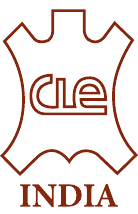 Pre-Bid Meeting held on 8th February 2017 (Wednesday) at    CLE Head Office, ChennaiTender Notice No. CLE-HO/ASIDE/Madhavaram/2017/2 dated 31.1.2017Name of Work: Appointment of Contractor for Capacity Augmentation of Madhavaram CETPThe following issues and clarification were also addressed to the bidders based on the queries raised by the representatives.All the bidders were advised to keep the Earnest Money Deposit (EMD) in the form of Demand Draft only drawn from public sector or scheduled bank. This EMD should be kept in Cover 1 along with Technical Bid Documents. Therefore keeping the EMD by mistake in Cover 2- Financial Bid shall be a disqualification. Letter authorising the representative (other than Director/Partner) should be provided in the bid. It was also informed to the bidders that there shall be Main Cover in which Cover 1 – Technical Bids along with EMD duly sealed and Cover 2 - Financial Bid original duly sealed shall be submitted before the deadline at CLE Head Office, Chennai duly signed in all pages affixing the seal of the company / firm with authorized signatory.Based on the request received from several bidders, the dead line for tender submission is now extended up to 23rd February 2017 3.00 PM. The technical bid will be opened on 23rd February 2017 at 3.30 PM. However, there is no change on sale of tender document. Tender sale shall be closed on 14th February 2017 as mentioned in the NIT.***********************************************S.No.REFERENCE QUERIESREPLY1Volume 2, Page 3, Clause 1.1 (Table)Only 1 no. of Electro- magnetic flow meter is providedThe scope of the bidder is 1no. of Electro-magnetic flow meter2Volume 2, Page 10, Clause 1.7Should Trolleys be included for Filter Press HouseProvision of Trolleys are not in the scope of the contractor3Volume 2, Page 6, Clause 1.5Are fine diffusers required?Yes, Diffusers of 5 m3/hr per unit (upto 7.5 m3/hr per unit) is the requirement4Volume 2, Page 6, Clause 1.5Shall we quote for sub-surface aerator?No5Volume 1-A, Page 24, Annex 1, Clause 4.dWhat should be the standard of treated effluent?Except for TDS, all parameters should fulfill TNPCB standard 6GeneralAny additional units / processes can be included ?It is upto the contractor to have extra items. However their details should be included in technical as well as financial bid7Volume 2, Page 11Dimension of Filter Press House10 m x 3.5 m per Filter Press 8GeneralWill there be space constraint for the new modulesAdequate space is available and bidders can check up the same during Site Visits.9Volume 1-B, Clause 27 & 84Disposal of Excavated EarthExcavated Earth can be disposed within the premises of Madhavaram CETP10GeneralShould Drawings be provided with the bidIt should be completed during Detailed Engineering by the successful bidder.All approval for drawings should be made from contractor’s expense.11Volume 2, Page 3Can Floating mixers be provided, instead of submersible mixers. (since particles like Hair  etc., may clog the mixer)The CETP receives effluent primarily from ‘Wet Blue to Finish’ Tanneries. Moreover, the beneficiary is not satisfied with the efficiency of existing floating mixer 12Volume 1-B, Clause 43 - 45Clearance of BillsThe contractor shall raise the bill for the work done to the promoter. After verification and recommendation by beneficiary and ILIFO, the contractor will receive the payment from CLE.13Volume 1-B, Clause 92 & 93Water and Power required for construction at free of costWater and Power shall be provided to the contractor at single point and they are chargeable against consumption14GeneralWater Proofing quantity not mentioned They shall be included under ‘Miscellaneous’15GeneralSoil bearing capacity test reportsThe report shall be obtained during site visits.16GeneralOverall site layout drawing with dimensionsShall be obtained during site visits17Volume 2, Clause 1.1–1.8 Make of local push buttonsAny BIS approved make18Volume 2, Clause 1.1–1.8Make of CablesAny BIS approved make, preferably Finolex 19GeneralIn case of amendment/ implementation of GST in Tamil Nadu, the price will vary accordinglyTaxes should be mentioned separately. The contractor shall be entitled to variation in tax structure.20Volume 3, Page 5Mechanically cleaned bar screen detailsThe new mechanical screen is to be placed immediately after the existing manual screen. Space available may be verified during site visits.21Volume 3, Page 5Quantity of Submersible Mixers Totally 4 nos. required (2 nos. per compartment, there are two compartments)22Volume 3, Page 5Raw Effluent Transfer Pumps for transferring raw effluent from receiving sump to two equalisation tank: no standby pumps consideredThere are 2 pumps already (which are standby)23Volume 3, Page 5Primary Flocculator mechanism for existing CETP module detailsTank dimension etc., may be verified during site visits24Volume 3, Page 5Equalised effluent transfer quantityTotally 4 nos. are required25Volume 3, Page 5Make for Flash mixer mechanismBidder’s own make26Volume 3, Page 5Make for Mixers for Chemical Preparation TankBidder’s own make27Volume 3, Page 6Diffused Aeration Systems: number of air blowers required; whether VFD to be included for power consumption3 numbers of air blowers is the requirementVFD is not to be included for power consumption28Volume 3, Page 6Quantity of Filter Press Totally 3 nos. of Filter Press are required29Volume 3, Page 6Multigrade Filter – with autoback wash provisionAdditionally time based back wash should be provided30Volume 3, Page 6Treated water transfer pumps with control systems: Either Hydro-pneumatic system or by level operated systemLevel operated system31Volume 2, Page 12Treated effluent Collection tank Volume is 400 m3 or 200 m3Totally 400 m3 (200 m3 x 2)32Volume 2, Page 9Blower HouseRCC or Shed to be confirmedNot included in BOQRCC is requiredThey shall be included under ‘Miscellaneous’33Volume 2, Page 11Sludge holding Tank – not included in BOQThey shall be included under ‘Miscellaneous’34Volume 3, Page 5Lime Dosing Pumps QuantityTotal of 3 nos. are required